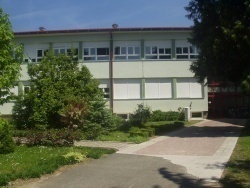                                                         OSNOVNI PODACI O ŠKOLI1. PODACI O UVJETIMA RADAPodaci o upisnom područjuŠkolu pohađaju učenici koji pripadaju  upisnom području koje čini zapadni dio grada sve do centra, te prigradska naselja Prvča  i  Kovačevac.  Djeca iz sela Mašić dovoze se u matičnu školu od 1. razreda, dok PŠ Dolina, Sičice i Vrbje šalju djecu u matičnu školu od 4. razreda.1.2.  Unutarnji školski prostoriFunkcionalnost školskog prostora (broj klasičnih učionica, specijaliziranih učionica, knjižnice, informatičke učionice), opće opreme te eventualne teškoće u ostvarivanju odgojno-obrazovnih zadaća i programa kojima su uzrok prostorni uvjeti ili oprema, što bitno nedostaje u odnosu na normative u Pedagoškom standardu osnovnoškolskog sustava odgoja i obrazovanja, vidljiva je iz tablice.Oznaka stanja opremljenosti do 50%..1, od 51-70%..2, od 71-100%..31.3. Školski okoliš 1.4. Nastavna sredstva i pomagala Opremljenost škole nastavnim sredstvima i pomagalima (ocjena stanja i potrebe):Oznaka stanja opremljenosti do 50%..1, od 51-70%..2, od 71-100%..31.4.1. Knjižni fond školeBroj naslova za učenike i učitelje:1.5. Plan obnove i adaptacijeBrodsko-posavska županija   na predmetnoj zgradi Osnovne škole Ljudevita Gaja Nova Gradiška  prijavila je  energetsku obnovu u okviru projekta „Energetska obnova i korištenje obnovljivih izvora energije u zgradama javnog sektora“.2. PODACI O IZVRŠITELJIMA POSLOVA I NJIHOVIM RADNIM ZADUŽENJIMA U         2018./ 2019. ŠKOLSKOJ GODINI                                          Podaci o odgojno-obrazovnim radnicima2.1.Podaci o učiteljima razredne nastave2.2. Podaci o učiteljima u odjelu po posebnom programu:2.3. Podaci o učiteljima predmetne nastave2.4. Podaci o ravnatelju i stručnim suradnicima2.5. Novozaposleni:1. Milan Radošić, mag.prim.obr., u PŠ Sičice2. Maja Stipetić, mag.prim.obr., zamjena Marija Benić (Tomašević)3. Martina Tomašić, vjeroučiteljica, zamjena Zrinka Mihaljević4. Leonija Laktić, mag.edu.HJ, zamjena za Kristina StrinavićPodaci o pripravnicima na stručnom osposobljavanju za rad bez zasnivanja radnog odnosa (status pripravnika) : Žana Čeranić, mag.primarnog obrazovanja ( mentor Milan Vidošić)Natalija Komarić Jurišić, mag.primarnog obrazovanja ( mentorica Elizabeta Arić)2.6. Podaci o ostalim radnicima škole2.7.Tjedna i godišnja zaduženja odgojno-obrazovnih radnika školeTjedna i godišnja zaduženja učitelja razredne nastaveTjedna zaduženja učitelja predmetne nastaveTjedna i godišnja zaduženja ravnatelja i stručnih suradnika školeTjedna i godišnja zaduženja ostalih radnika školePODACI O ORGANIZACIJI RADAOrganizacija smjenaNastava je organizirana u  dvije smjene za razrednu nastavu. 1. smjena počinje u 7,45 traje do 13,00.2. smjena počinje u 13,00 traje do 18,00 h.Učenici od  5.  do  8. razreda nastavu stalno pohađaju ujutro. Samo je  izborna nastava  organizirana nakon redovne nastave.Prehrana učenikaU školi je organizirana školska mliječna kuhinja. I ove godine uključeni smo u projekt Shema školske kuhinje putem kojeg smo obogatili jelovnik voćem i povrćem.Hrani se prosječno 470 učenika u svakoj smjeni u  dva intervala.Prijevoz učenikaU ovoj školskoj godini učenike prevozi APP ,  relacija Mašić, Dolina, Sičice i Vrbje.Učenika putnika je 108. Raspored dežurstva nastavnika u 2018./2019. godiniGodišnji kalendar radaŠkola  planira Dan škole 7. lipnja 2019. kao nenastavni dan. Jednodnevni izleti realizirat će se  10. lipnja 2019. Završna ekskurzija 7. razreda realizirala bi se po završetku nastave, a škola u prirodi za 4. razrede u pevom tjednu lipnja.Na kraju nastavne godine  bilo  bi 179 nastavnih + 1 radni dan.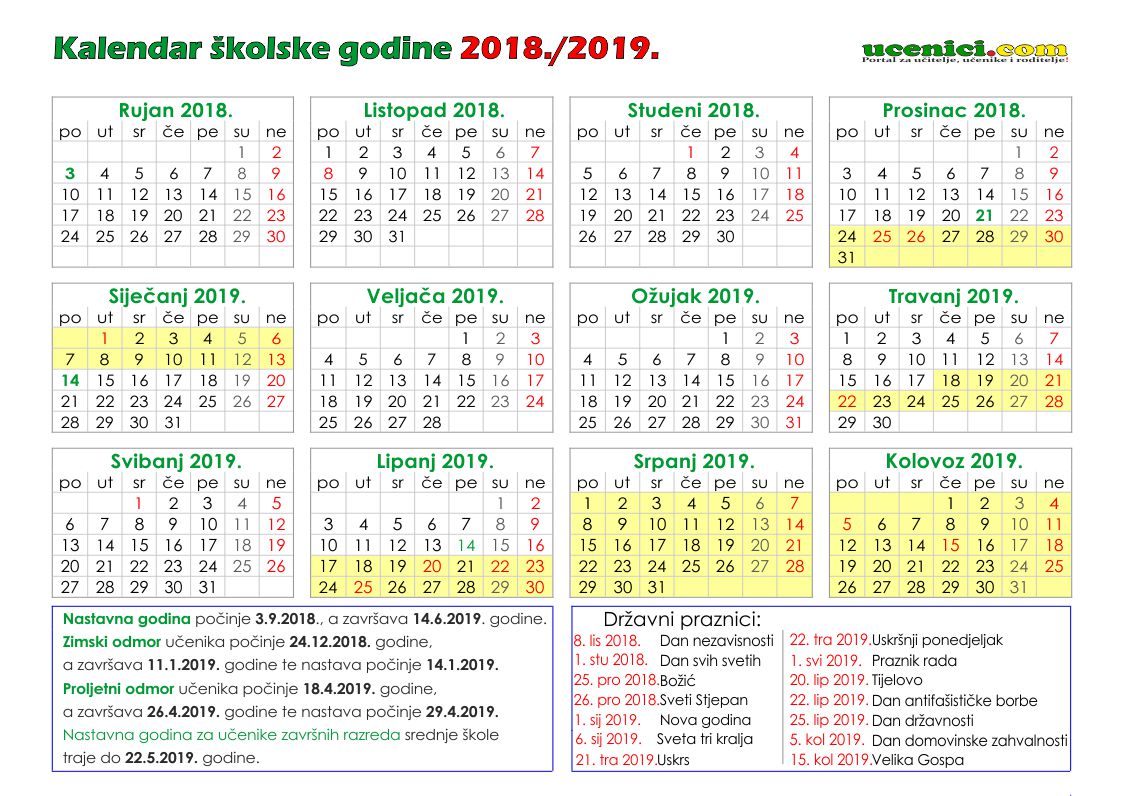 3.3.  Podaci o broju učenika i razrednih odjela3.4. Primjereni oblik školovanja po razredima i oblicima rada4.  TJEDNI I GODIŠNJI BROJ SATI PO RAZREDIMA I OBLICIMA ODGOJNO-     OBRAZOVNOG RADA 4.1. Tjedni i godišnji broj nastavnih sati za obvezne nastavne predmete po razredima – redovni program (matična i područne škole):Planirani sati vezani su uz godišnje programe za određeno odgojno-obrazovno područje, koji se nalaze u prilogu, a njihovo ostvarenje prati se dnevno prema rasporedu sati u Razrednoj knjizi pojedinog razrednog odjela (T – tjedni broj sati; G – godišnji broj sati).4.2. Tjedni i godišnji broj nastavnih sati za ostale oblike odgojno-obrazovnog radaTjedni i godišnji broj nastavnih sati izborne nastave Vjeronauka Tjedni i godišnji broj nastavnih sati izborne nastave Informatike Tjedni i godišnji broj nastavnih sati izborne nastave stranog jezika Tjedni i godišnji broj nastavnih sati dopunske nastavePlanira se fleksibilno prema potrebama učenika pojedinih razreda koji će se tijekom školske godine mijenjati. Grupa se formira prema odredbama Pravilnika o broju učenika u redovitom i kombiniranom razrednom odjelu i odgojno-obrazovnoj skupini u osnovnoj školi.4.2.3. Tjedni i godišnji broj nastavnih sati dodatne nastave5. PLANOVI RADA RAVNATELJA, ODGOJNO-OBRAZOVNIH I OSTALIH RADNIKA5.1. PLAN RADA RAVNATELJA5.2. PLAN RADA STRUČNOG SURADNIKA PEDAGOGA-GLOBALNI5.3 GODIŠNJI PLAN I PROGRAM RADA EDUKACIJSKOG REHABILITATORA – STRUČNOG SURADNIKAza školsku godinu 2017./2018.5.4.      GODIŠNJI PLAN I PROGRAM RADA STRUČNOG SURADNIKA PSIHOLOGAPLAN RADA STRUČNOG SURADNIKA KNJIŽNIČARAŠKOLSKA GODINA 2018. / 2019.5.6. PLAN RADA TAJNIŠTVA NORMATIVNO-PRAVNI POSLOVIA)    izrada pojedinih normativnih akataB)    praćenje i provođenje pravnih propisa putem stručnih seminara i literatureC)    izrada Ugovora, Rješenja i Odluka D)   pripremanje i sudjelovanje u radu sjednica E)    provođenje izbora ravnateljaF)     savjetodavni rad   o primjeni zakonskih i drugih  propisaG)   suradnja i izvješćivanje radničkog vijeća o bitnim pitanjima i promjenama vezanim za radni odnos radnika i za rad školeKADROVSKI POSLOVIA)    Poslovi vezani za zasnivanje radnih odnosa radnika-   prijava potrebe  za radnikom ( Županijskom uredu i zavodu za    zapošljavanje)         -  suradnja  sa Upravnim odjelom u Županiji        -  raspisivanje oglasa i natječaja za zapošljavanje radnika        -  prikupljanje potvrda i  molbi        -  obavješćivanje  kandidata po oglasu ili natječaju        -  vođenje  personalne dokumentacije        -  evidentiranje  primljenih radnika        -  prijava i odjava ZMIO, HZZO i HZZ za zapošljavanje        -  prijava zasnivanja radnih odnosa upravi za financiranje matičnog ministarstvaB)    izrada prijedloga godišnjeg odmora radnikaC)    izrada prijedloga godišnjeg odmora za pomoćno – tehničko osoblje, organizacija i kontrola istihD)    matična evidencija radnika – sređivanjem matične knjige radnika i personalnih dosjeaE)     vođenje radnih i sanitarnih  knjižica5.7. PLAN RADA RAČUNOVODSTVAKnjigovodstveni poslovi i poslovi planiranjaSastavljanje financijskih izvještajaIzrada financijskih planovaObračun i isplata plaće i ostalih naknadaVođenje podataka o utvrđenom stažu i osiguranjuBlagajničko poslovanjeRačunovodstveni poslovi vezani za rad školske kuhinje školskih športskih klubova i sl.kuhinje, učeničke zadruge, školskih ekskurzija,Ostali poslovi na zahtjev ravnatelja, ministarstvai županija/gradova, a vezani za računovodstvene poslove ( izvješća ravnatelju, školskom odboru, Ministarstvu, Županiji i dr.)6.PLAN RADA ŠKOLSKOG ODBORA I STRUČNIH TIJELA6.1. Plan rada Školskog odbora6.2. Plan rada Učiteljskog vijećaPlan rada Razrednog vijeća6.4. Plan rada Vijeća roditelja6.5. Plan rada Vijeća učenika7. PLAN STRUČNOG OSPOSOBLJAVANJA I USAVRŠAVANJASvaki učitelj dužan je voditi evidenciju o permanentnom usavršavanju u obrascu Individualni plan i program permanentnog usavršavanja za školsku godinu 2018./2019. Stručno usavršavanje u školi7.1.1. Stručna vijeća7.1.2. Stručna usavršavanja za sve odgojno-obrazovne radnike7.2. Stručna usavršavanja izvan škole Stručna usavršavanja na županijskoj razini7.2.2. Stručna usavršavanja na državnoj razini7.3. Ostala stručna usavršavanja i osposobljavanjaSvaki učitelj dužan je voditi evidenciju o permanentnom usavršavanju u obrascu Individualni plan i program permanentnog usavršavanja za tekuću školsku godinu. U trajanju od 100 sati godišnje.( Odluka na sjednici UV )8.  PODACI O OSTALIM AKTIVNOSTIMA U FUNKCIJI ODGOJNO-OBRAZOVNOG      RADA I POSLOVANJA ŠKOLSKE USTANOVE 8.1. Plan kulturne i javne djelatnosti Razraditi po mjesecima sadržaje i sudionike u kulturnim aktivnostima, predvidjeti broj učenika koji će sudjelovati u programima.Plan kulturne djelatnosti škole sadrži: estetsko-ekološko uređenje životne i radne sredine, javna predavanja, priredbe, natjecanja, obilježavanje državnih blagdana i Dana škole i sve druge oblike suradnje s društvenom sredinom:8.2. Plan zdravstveno-socijalne zaštite učenika8.3. Plan zdravstvene zaštite odgojno-obrazovnih i ostalih radnika školePlaniramo zdravstveno sistematski pregledati preostalu trećinu zaposlenika koji to prethodnih godina nisu obavili u vrijednosti od 500,00 kn.Redovito zdravstvene preglede će obaviti novi zaposlenici, te kuharice prema zakonu.8.4. Plan profesionalnog usmjeravanja učenika 8. razredaProces profesionalnog usmjeravanja učenika  8. razreda ostvarivat će se kroz različite aktivnosti profesionalnog informiranja i savjetovanja učenika. Nositelji aktivnosti bit će pedagoginja, psihologinja te razrednici učenika 8. razreda.Tijekom školske godine sustavno će se učenicima pružati  različite  informacije o mogućnostima nastavka obrazovanja  pa će tako u području profesionalnoga informiranja biti odrađene sljedeće aktivnosti: Radionice na satu razrednika (upoznavanje sa Vodičem kroz zanimanja, Testom       informiranosti o zanimanjima, mogućnostima računalnog programa Moj izbor i ostalim      on-line alatima namijenjenima pružanju informacija o pojedinim zanimanjima )Prezentacija na satu razrednika o mogućnostima nastavka školovanja (vrste srednjih škola     s posebnim naglaskom na prezentaciji obrazovnih programa srednjih  škola u gradu te     županiji), upoznavanje učenika s najvažnijim odrednicama Pravilnika o elementima i     kriterijima za izbor kandidata za upis u 1.razred srednje škole te Odlukom o upisu učenika     u  1. razred srednje škole . Upoznavanje učenika sa sustavom NISpuSŠ i brošurom „Prijave i upisi kandidata u srednje     škole , Idemo u srednju“.Prvi zajednički roditeljski sastanak roditelja učenika 8.razreda - upoznavanje sa obrazovnim programima srednjih škola u Brodsko-posavskoj županiji te određenim školama susjednih županija za koje je dosadašnje iskustvo pokazalo da su također škole koje učenici rado upisuju te  predstavljanje srednjih škola u gradu Nova Gradiška- (Industrijsko-obrtničke škole Nova Gradiška, Elektrotehničke i ekonomske škole  Nova  Gradiška te  Gimnazije Nova Gradiška). Drugi zajednički roditeljski sastanak roditelja učenika 8.razreda- upoznavanje s najvažnijim odrednicama Pravilnika o elementima i kriterijima za izbor kandidata za upis u 1.razred srednje škole, Odlukom o upisu učenika u   1.razred srednje škole u tekućoj šk.god,. te postupcima u aplikaciji NISpuSŠ.Izrada letka za roditelje koji sadrži najvažnije informacije o prijavama i upisu u srednju     školu i podjela na drugom  roditeljskom sastanku.Ispunjavanje anketa profesionalnih namjera učenikaPosjet učenika 8.razreda srednjim školamaŠto se tiče profesionalnoga savjetovanja učenika, sljedećim aktivnostima nastojat će se  pomoći učenicima pri usklađivanju njihovih psihofizičkih karakteristika s objektivnim zahtjevima daljnjeg školovanja:Individualno savjetovanje učenika  po potrebi Učenici 8. razreda s teškoćama u razvoju i zdravstvenim teškoćama bit će upućeni na  profesionalno usmjeravanje pri HZZ-u koja se sastoji od grupnog testiranja i individualnog savjetovanja. Planirane teme po razredima koje će se realizirati na satu razrednika:1. r.- Djelatnici u školi2.r.-Zdravstvena ustanova i zdravstveni djelatnici3.r.-Posjet željezničkom kolodvoru i banci4.r.-Upoznajmo uspješnog poduzetnika- posjet poduzeću 5.r.- Čime se bave članovi moje obitelji6.r.-Moje radne navike7.r.-Istakni svoje prednosti8.r.-Priprema za intervju za posao i odnos prema autoritetuProcedura upisa, upoznajemo zanimanja 9.      PLAN NABAVE I OPREMANJAŠkola je solidno opremljena za moderan rad u nastavi. IK tehnologija zastarijeva ili se kvari pa imamo planirana sredstva za nabavu nove opreme. Ministarstvo obrazovanja dodijelilo nam je 39 000 kuna  za opremanje informatičke učionice. Tijekom školske godine planiramo obnoviti pod u još jednoj podrumskoj učionici.10. PRILOZISastavni dijelovi Godišnjeg plana i programa rada škole su:                                                                                                                   1. Godišnji planovi i programi rada učitelja2. Mjesečni planovi i programi rada učitelja3. Plan i program rada razrednika4. Prilagođeni planovi i programi rada za učenike s teškoćama5. Rješenja o tjednim zaduženjima odgojno-obrazovnih radnika6. Raspored sati7. Izvedbeni školski program međupredmetnih i interdisciplinarnih sadržaja GOO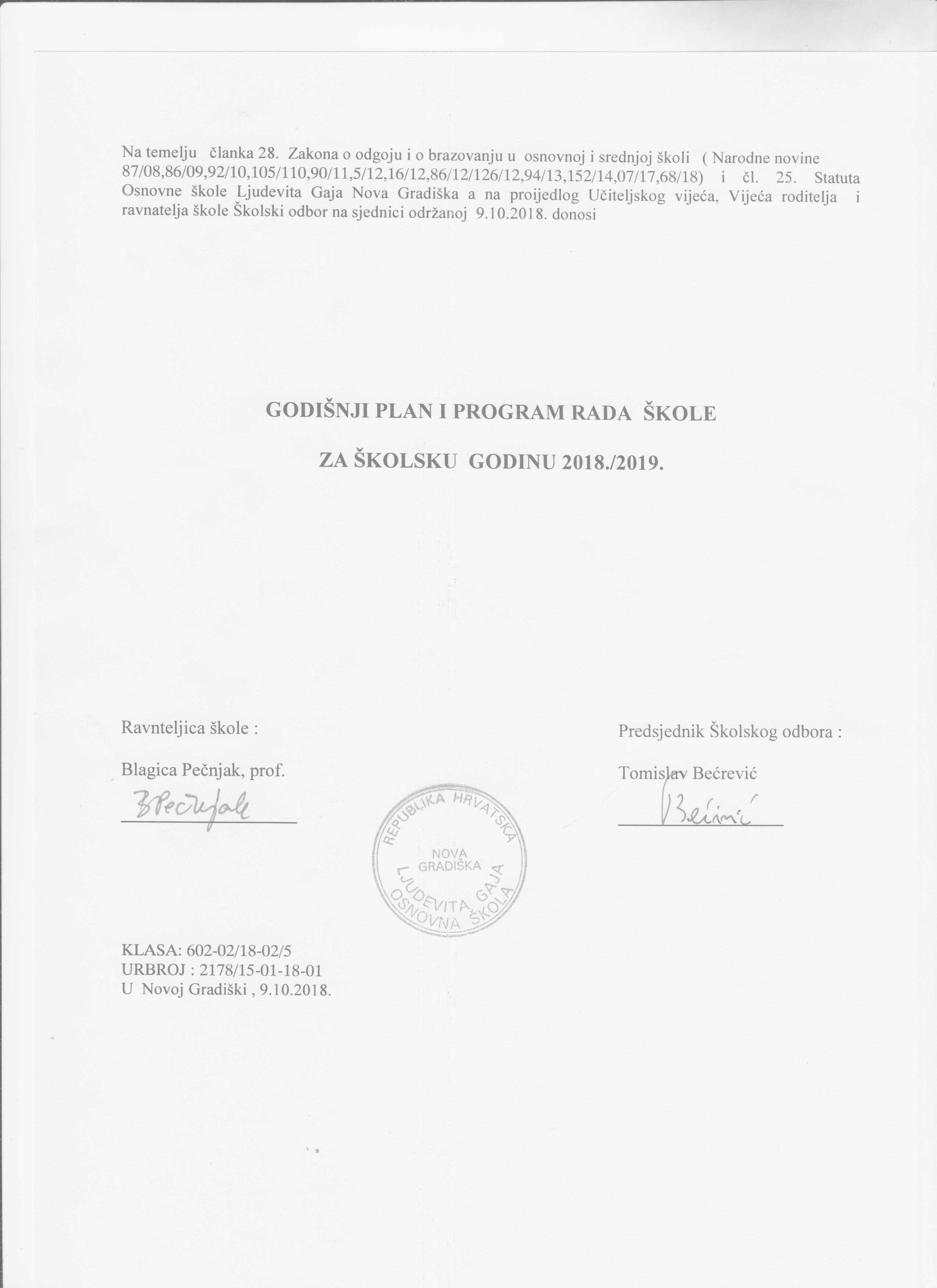 Naziv škole:OŠ LJUDEVITA GAJA NOVA GRADIŠKAAdresa škole:GAJEVA 24, NOVA GRADIŠKAŽupanija:BRODSKO-POSAVSKA ŽUPANIJATelefonski broj: 035/331-380Broj telefaksa:035/361-377Internetska pošta:ured@os-ljgaja-ng.skole.hrInternetska adresa:os ljgaja ngŠifra škole:12-051-001Matični broj škole:03000354OIB:58247661305Broj osoba na stručnom osposobljavanju za rad:2Ravnateljica škole:Blagica PečnjakVoditelji područnih škola:Suzana Aleksić, Elizabeta Arić, Marija AbrićBroj učenika:526Broj učenika u razrednoj nastavi:213Broj učenika u predmetnoj nastavi:265Broj učenika u područnim školama:  32Broj učenika s teškoćama u razvoju:17 učenika po posebnom programu čl.12,  18 po prilagođenom programuBroj učenika putnika:108Ukupan broj razrednih odjela:31Broj razrednih odjela u matičnoj školi:27Broj razrednih odjela u područnoj školi:4Broj razrednih odjela RN-a:11Broj razrednih odjela PN-a:13Broj smjena:2Početak i završetak svake smjene:6,55-12,55      13,00-18,00Broj zaposlenika:68Broj učitelja predmetne nastave:28Broj učitelja razredne nastave:17Broj učitelja u produženom boravku:0Broj stručnih suradnika:4Broj ostalih radnika:19Broj nestručnih učitelja:0Broj pripravnika:0Broj mentora i savjetnika:7Broj voditelja ŽSV-a:2Broj računala u školi:70Broj specijaliziranih učionica:22Broj općih učionica:-Broj športskih dvorana:1Broj športskih igrališta:1Školska knjižnica:1Školska kuhinja:1Broj učitelja u odjelima po posebnom programu3Broj odjela po posebnom programu3Ime i prezime učitelja u odjelima po posebnom programu :Ljuba Jakić,  Đurđica Kumić-Cindrić, Sanja Vujović-MatovinaNAZIV PROSTORA            (klasična učionica, kabinet, knjižnica, dvorana)UčioniceUčioniceKabinetiKabinetiOznaka stanja opremljenostiOznaka stanja opremljenostiNAZIV PROSTORA            (klasična učionica, kabinet, knjižnica, dvorana)BrojVeličina u m2BrojVeličina u m2Opća opremljenostDidaktička opremljenostRAZREDNA NASTAVA1. razred359,5--222. razred359,5--223. razred359,5--224. razred359,5--33PREDMETNA NASTAVAHrvatski jezik351,5--22Likovna kultura158--22Glazbena kultura193,3-1-22Vjeronauk166--22Strani jezik266--23Matematika258--22Priroda i biologija166--23Kemija16111922Fizika161--22Povijest158--22Geografija158--22Tehnička kultura16611922Informatika158--33OSTALODvorana za TZK1399,321922Produženi boravak------Knjižnica158--22Dvorana za priredbe------Zbornica176,511922Uredi519--22PODRUČNA ŠKOLA39331922U K U P N O:Naziv površineVeličina u m2Ocjena stanja1. Sportsko igralište80022. Zelene površine127443NASTAVNA SREDSTVA I POMAGALASTANJEAudiooprema:CD radio- 10 kom.3Video- i fotooprema:2 kom kamera34 kom fotoaparata3Informatička oprema:Računala -  26 kom.3Računala - 44 kom.3Ostala oprema:Pametna ploča – 7kom.3Laptopa - 15 kom.3Projektora - 15  kom.3TV povezani s računalom  2 kom3KNJIŽNI FONDSTANJESTANDARDLektirni naslovi (I. – IV. razred)12972630Lektirni naslovi (V. – VIII. razred)19584530Književna djela946Stručna literatura za učitelje360          570Ostalo1985U K U P N O           6546U K U P N O           6546Red. brojIme i prezimeZvanjeStupanj stručnespremeMentor-savjetnikGodinestažaTerezija VišićUČITELJ RNVIsavjetnica30Božica TurkaljUČITELJ  RNVI/35Sanja Kovarbašić-FerkovićUČITELJ RNVI/27Dunja VidošićUČITELJ RNVII/3Đurđa KaksaUČITELJ RNVII/26Elizabeta ArićUČITELJ RNVI/13Jasminka RoknićUČITELJ RNVII/21Melita RadosavljevićUČITELJ RNVI/33Branka PiletićUČITELJ RNVI/29Danijela MarjanovićUČITELJ RNVII/10Milan VidošićUČITELJ RNVIsavjetnik33Franjo BarićUČITELJ RNVIsavjetnik23Suzana AleksićUČITELJ RNVI/27Kosjenka ČalušićUČITELJ RNVII/25Marija AbrićUČITELJ RNVI/39MMilan RadošićUČITELJ RNVII/01.Ljuba JakićDEFEKTOLOGVIIsavjetnica322.Đurđica Kumić CindrićDEFEKTOLOGVII/143.SanjaVujović MatovinaDEFEKTOLOGVII/30Red. BrojIme i prezimeZvanjeStupanj stručnespremePredmet(i) koji€ predajePredmet(i) koji€ predajeMentor-savjetnikGodinestažaTihomir KudraPROF.TK7.7.TKmentor25Ana TuličićMAG EDUC POV. I PED.7.7.POV/8Antonija JelančićPROF. MAT.7.7.MAT/8Veronika VišićPROF. ENG. J.7.7.ENG/7Veronika TerzićMAG.GLAZBENE KUL.7.7.GK/4Nevenka BijelićUČ. PR. I BIO.6.6.BIO/41Marina HolendaPROF. TZK7.7.TZK/11Marinela BanovčićPROF.HJ7.7.HJ/20Zdenka BuleNASTAVNIK HRV. JEZIKA6.6.HRV. J. /29Dinko ŠimićPROFESOR FIZIKE7.7.FIZIKA/9Branko ŠimonjiPROF. TZK7.7.TZK/32Mirela TomićPROF. EJ7.7.ENG. Jmentorica16Stjepan LucićMAG.EDU.  GEO.7.7.GEO./4Mladen IvoševićPROF. GEO.7.7.GEO./27Magdalena BorićMAG.EDU.MAT.77MAT./4Marija Benić     MAG.EDU.MAT.7.7.MAT./3Maja VukšićMAG.EDU.BIOL.KEM.7.7.KEM.BIO./4Marko IvanetićMAG.EDU.RN. I EJ.7.7.ENG. J/11Đurđica PavkovićVJEROUČITELJ7.7.VJER./23Zrinka MihaljevićMAG.TEOLOGIJE7.7.VJER/3Milena Estera Crnjac KrabicaVJEROUČITELJ6.6.VJER./25Štefanija JugovićNAST. LIK6.6.LIK./43Marina Šoufek PodhraškiMAG.PRIM. OBR. INF.7.7.INF./7Jasmina ŠopPROF. TAL.  JEZIKA7.7.TAL. J./7Andrea AkmačićPROF. NJEM. J.POV.7.7.NJEM. J.POV./9Kristina StrinavićMAG. POV. I E. JEZIKA7.7.ENG. J./4Ivana MeglajecMAG.EDU. HJ7.7.HRV.J./5Red. BrojIme i prezimeZvanjeStupanj stručnespremeRadno mjestoMentor-savjetnikGodineStaža1.Blagica Pečnjakprof.hrv.j. i knj.VIIravnateljicasavjetnica322.Helena Kudraprof.pedagogijeVIIpedagoginjamentorica253.Martina Mikolčevićprof. defektologVIIdefektologinja-84.Martina Prpić( zamjena Zoran Gvozdenović)dipl. knjižničarVIIknjižničarka-55.Danijela Tomicaprof. psihologVIIpsihologinja-8Red. BrojIme i prezimeZvanjeStupanjstru. SpremeRadno mjestoGodineStažaIvana Babićtajnica6.tajnica16Blaženka Akmačićračunovođa4.računovođa27Marina Pranjićkuharica4.kuharica24Luka Lazić kuhar4. kuhar2Marin Olićdomar4.domar-ložač19Josip Strinavićdomar4.spremač PŠ S – domar23Jasna BenićspremačicaNKVspremačica29Romana Kapetanovićspremačica4.spremačica14Marina OršulićspremačicaNKVspremačica33Željka KurjakovićspremačicaNKVspremačica35Ivana OlićspremačicaVŠSspremačica-domarka13Kristina Jurišićspremačica4.spremačica u PŠ  Dolina4Željka Derežaninspremačica4.spremačica21Ime i prezime učiteljaRazredRedovna  nastavaRad razrednikaDopunska nastavaDodatna nastavaINARad u produ.BoravkuUkupno nepos. RadOstaliposloviIme i prezime učiteljaRazredRedovna  nastavaRad razrednikaDopunska nastavaDodatna nastavaINARad u produ.BoravkuUkupno nepos. RadOstaliposloviTjedno   Franjo Barić1.a16222221840   Đurđa Kaksa1.b16221211940Kosjenka Čalušić2.a16221211940Jasminka Roknić2. b16221-211940  Melita Radosavljavić2.c1622-1211940Danijela Marijanović 3. a16221-211940B.Piletić/D.Vidošić3. b162112-221840Milan Vidošić3. c1522bonus 192140Terezija Višić4. a15221bonus202040Božica Turkalj4. b15222-211940Sanja Kovarbašić Ferković4.c15222-211940Suzana AleksićPŠ D 1622-2-221840Elizabeta ArićPŠ S1622-2-221840Milan RadošićPŠ S1622-2-221840Marija AbrićPŠ V1622-2-221840Ljuba Jakić2.4. r182---bonus 1211940Đurđica Kumić Cindrić 7.8. r232----251540Sanja Vujović Matovina 5.6.r232--1-261440Red.BrojIme i prezime učiteljaPredmet koji predajeRazrednikPredaje u razredimaPredaje u razredimaPredaje u razredimaPredaje u razredimaRedovna  nastavaIzborna nastavaOstaliposlovičl. 53. KUDop.Dod.INAUkupno nepo. RadPosebni posloviRed.BrojIme i prezime učiteljaPredmet koji predajeRazrednikRedovna  nastavaIzborna nastavaOstaliposlovičl. 53. KUDop.Dod.INAUkupno nepo. RadPosebni posloviRed.BrojIme i prezime učiteljaPredmet koji predajeRazrednik5.6.7.8.Redovna  nastavaIzborna nastavaOstaliposlovičl. 53. KUDop.Dod.INAUkupno nepo. RadPosebni posloviTjednoTihomir KudraTK+++++13-20--217340Ana TuličićPOV++++20-18-2-22-40Antonija JelančićčMAT+++16-1921-21-40Veronika VišićEJ++++18-1711-23-40Kristina StrinavićEJ/HJ+++17-1822122-40Ivana MeglajecHJ+++18-181122-40Veronika TerzićGK+++++17-19--221-40Nevenka BijelićPRI++++19-18-1222240Marina HolendaTZK+++++14-17--423340Marinela BanovčićHJ+++18-18-1122-40Zdenka BuleHJ++++17-192--21-40Dinko ŠimićFIZ+++1619-2121-40Branko ŠimonjiTZK+++++16-17--422140Mirela TomićEJ++++18-1711123-40Stjepan LucićPOV/GEO+4-4---4-8Mladen IvoševićGEO+++22-16-2-24-40Marija TomaševićMAT+++16-1921-21-40Magdalena BorićMAT++20-1811-22-40Maja VukšićKEM BIO++22-17-1-2340Marko IvanetićEJRN,PŠ22-18---22-40Andrea AkmačićPOV/NJ++++61816--24-40Đurđica PavkovićVJ+++2218---22-40Zrinka MihaljevićVJMO, RN+-1822---18-40Milena Estera Crnjac KrabicaVJRN,PŠ-2218---22-40Štefanija JugovićLK++++13-20--4 17340Marina ŠoufekpodhraškiINF++++10818--122340Jasmina ŠopTJ+    22---2-4Red.BrojIme i prezimeradnikaStrukaRadno mjestoRadno vrijeme(od – do)Rad sa strankama(od – do)Broj satitjedno1.Blagica Pečnjakprof. HJravnateljica7,00-15,007,00-15,00402. Helena Kudraprof. pedagogijepedagoginja7,00-13,007,00-13,00403.Martina Akmačićprof. defektologijedefektologinja7,00-13,007,00-13,00404.Martina Prpić (Zoran Gvozdenović)diplomirani knjiž.knjižničarka7,00-15,007,00-13,00405.Danijela Tomicaprof.psiholog.psihologinja7,00-13,007,00-13,0040Red.brojIme i prezimeradnikaStrukaRadno mjestoRadno vrijeme(od – do)Broj satiTjedno1.Ivana Babićupravni pravniktajnica7-15402.Blaženka Akmačićfinancijski referentračunovođa 7-15403.Marina Pranjićkuharkuharica6-14404.Luka Lazićkuhar kuhar8,30-16,30405.Marin Olićstrojobravardomar6-14406.Ivana Olićekonomistspremačica6-14407.Josip Strinavićstrojobravarspremač6-14408.Jasna BenićNKVspremačica6-14409.Blaženka JelačaNKVspremačica13-214010.Marina OršulićNKVspremačica 13-214011.Željka KurjakovićNKVspremačica13-214012.Željka DerežaninSSSspremačica 13-214013.Kristina JurišićSSSspremačica6-81114.Romana KapetanovićSSSspremačica13-2140MJESTO DEŽURSTVAPONEDJELJAKUTORAKSRIJEDAČETVRTAKPETAKDOLAZAK AUTOBUSABIJELIĆIVOŠEVIĆVUKŠIĆTERZIĆPAVKOVIĆHOL I DONJI HODNIKBANOVČIĆTOMIĆTERZIĆJUGOVIĆBANOVČIĆŠOUFEKVIŠIĆ.VŠOUFEKBORIĆJUGOVIĆGORNJI HODNIKBULEBORIĆAKMAČIĆTULIČIĆIVOŠEVIĆTULIČIĆBULEPAVKOVIĆLUCIĆKUHINJABANOVČIĆJELANČIĆMIHALJEVIĆBORIĆVUKŠIĆPODRUMMEGLAJECKUDRAKUDRATOMAŠEVIĆKUDRATOMAŠEVIĆMEGLAJECTOMAŠEVIĆKUDRATOMAŠEVIĆODLAZAK AUTOBUSA(UČENICI 6.SAT BORAVE U 1. UČIONICI NA KATU RN)JELANČIĆMEGLAJECTOMIĆŠIMIĆJUGOVIĆDVORANAŠIMONJI-HOLENDAŠIMONJI-HOLENDAŠIMONJI-HOLENDAŠIMONJI-HOLENDAŠIMONJI-HOLENDARazredučenikaOdjeladjevoj-čicaponav-ljačaprimjereni oblik školovanja (uče. s rje.)PrehranaPrehranaPutnikaPutnikaU boravkuU boravkuIme i prezimerazrednikaRazredučenikaOdjeladjevoj-čicaponav-ljačaprimjereni oblik školovanja (uče. s rje.)užinaobjed3 do5 km6 do10 kmcije.prod.Ime i prezimerazrednikaI. a21113-121-2---Franjo BarićI. b21112121-4---Đurđa KaksaUKUPNO42225242-6---II. a1718--17-2---Kosjenka ČalušićII. b1818--18-4---Jasminka RoknićII.c1619-116-  1---Melita RadosavljevićUKUPNO51332-151-7---III. a20110--17-5--- Danijela MarjanovićIII. b1819--14-3---Branka Piletić/Dunja Vidošić RapićIII.C1718-117-1---Milan VidiošićUKUPNO55327-148-9---IV. a2219--19-44--Terezija VišićIV. b22111-22-24--Božica TurkaljIV.c   22     112-122-15--Sanja Kovarbašić-Ferković UKUPNO66332-163-713--PŠ DOLINA713--------Suzana AleksićPŠ SUČICE1425-1------Elizabeta Arić Milan RadošićPŠ VRBJE1117-1------Marija AbrićUKUPNO32415-2-------MALI ODJEL 2.i 4. r.513-55-----Ljuba JakićMALI ODJEL 5.i6. r.513-55-----Sanja Vujović MatovinaMALI ODJEL 7.i 8. r.614-66-----Đurđica Kumić CindrićUKUPNO16310-1616-----V. a26115220-53--Veronika TerzićV. b25110-221-   5--Ivana MeglajecUKUPNO512252241-58--VI. a1719-114-2---Marina Holenda VI. b1817-111-1   1--Marinela BanovčićVI. c1816113-6--Zdenka BuleUKUPNO533210338-91--VII. a2119-118-5--Marija Tomašević VII. b191   11-115-24--Branko ŠimonjiVII. c191101215-23--Dinko ŠimićVII.d2219119-35--Mirela TomićUKUPNO84391467-1212--VIII. a20191110-81--Tihomir KudraVIII. b2019-11-12--VIII. c191710-4--Morana PlavacVIII.d21171114-51--Mirela TomićUKUPNO804322245- 148--UKUPNOV. - VIII.26513117511181-4029--UKUPNOI. - VIII.52631268518401-7242--Rješenjem određen oblik radaBroj učenika s primjerenim oblikom školovanja po razredimaBroj učenika s primjerenim oblikom školovanja po razredimaBroj učenika s primjerenim oblikom školovanja po razredimaBroj učenika s primjerenim oblikom školovanja po razredimaBroj učenika s primjerenim oblikom školovanja po razredimaBroj učenika s primjerenim oblikom školovanja po razredimaBroj učenika s primjerenim oblikom školovanja po razredimaBroj učenika s primjerenim oblikom školovanja po razredimaUkupnoRješenjem određen oblik radaI.II.III.IV.V.VI.VII.VIII.UkupnoModel individualizacije---------Prilagođeni program2131235219Posebni program čl.12-4-1232416Nastavni          predmetTjedni i godišnji broj nastavnih sati za obvezne nastavne predmete po razredimaTjedni i godišnji broj nastavnih sati za obvezne nastavne predmete po razredimaTjedni i godišnji broj nastavnih sati za obvezne nastavne predmete po razredimaTjedni i godišnji broj nastavnih sati za obvezne nastavne predmete po razredimaTjedni i godišnji broj nastavnih sati za obvezne nastavne predmete po razredimaTjedni i godišnji broj nastavnih sati za obvezne nastavne predmete po razredimaTjedni i godišnji broj nastavnih sati za obvezne nastavne predmete po razredimaTjedni i godišnji broj nastavnih sati za obvezne nastavne predmete po razredimaTjedni i godišnji broj nastavnih sati za obvezne nastavne predmete po razredimaTjedni i godišnji broj nastavnih sati za obvezne nastavne predmete po razredimaTjedni i godišnji broj nastavnih sati za obvezne nastavne predmete po razredimaTjedni i godišnji broj nastavnih sati za obvezne nastavne predmete po razredimaTjedni i godišnji broj nastavnih sati za obvezne nastavne predmete po razredimaTjedni i godišnji broj nastavnih sati za obvezne nastavne predmete po razredimaTjedni i godišnji broj nastavnih sati za obvezne nastavne predmete po razredimaTjedni i godišnji broj nastavnih sati za obvezne nastavne predmete po razredimaNastavni          predmet1.1.2.2.3.3.4.4.5.5.6.6.7.7.8.8.Ukupno planiranoUkupno planiranoNastavni          predmetTGTGTGTGTGTGTGTGTGHrvatski jezik20700301050301050301050107001570016420165601675845Likovna kultura4140621062106210270310541404140351225Glazbena kultura41406210621031054140414031054140361260Strani jezik41401242012420124201242012420931512420873045Matematika16560248402484012420165601656012420165601485020Priroda 6210828014490Biologija8280621014490Kemija8280621014490Fizika8280621014490Priroda i društvo1242012420124209315451575Povijest8280828062108280301050Geografija621082806210828028980Tehnička kultura414041403105414015525Tjelesna i zdr. kultura18630186301863062108280828062108280903220Informatika41406210UKUPNO:10837801083780108378054206584308088 36407827301043640VjeronaukRazredBroj učenikaBroj grupaIzvršitelj programaPlanirano satiPlanirano satiVjeronaukRazredBroj učenikaBroj grupaIzvršitelj programaTGVjeronaukI.472Estera Crnjac Krabica4140VjeronaukII.453Estera Crnjac Krabica6210VjeronaukIII.533Estera Crnjac Krabica6210VjeronaukIV.633Zrinka Mihaljević6210UKUPNO I. – IV.UKUPNO I. – IV.2081122770VjeronaukV.472Zrinka Mihaljević4140VjeronaukVI.533Đ. Pavković.6210VjeronaukVII.764Đ. Pavković8280VjeronaukVIII.774Đ. Pavković8280UKUPNO V. – VIII.UKUPNO V. – VIII.2531326910UKUPNO I. – VIII.UKUPNO I. – VIII.46124481120InformatikaRazredBroj učenikaBroj grupaIzvršitelj programaPlanirano satiPlanirano satiInformatikaRazredBroj učenikaBroj grupaIzvršitelj programaTGInformatikaVII.222Marina Šoufek4140InformatikaVIII.121Marina Šoufek270UKUPNO VII. – VIII.UKUPNO VII. – VIII.    3336   210TALIJANSKI JEZIKRazredBroj učenikaBroj grupaIzvršitelj programaPlanirano satiPlanirano satiTALIJANSKI JEZIKRazredBroj učenikaBroj grupaIzvršitelj programaTGTALIJANSKI JEZIKVI.51Jasmina Šop     270UKUPNO IV. – VIII.UKUPNO IV. – VIII.51270NJEMAČKI JEZIKRazredBroj učenikaBroj grupaIzvršitelj programaPlanirano satiPlanirano satiNJEMAČKI JEZIKRazredBroj učenikaBroj grupaIzvršitelj programaTGNJEMAČKI JEZIKIV.352Andrea Akmačić4140NJEMAČKI JEZIKV.221Andrea Akmačić270NJEMAČKI JEZIKVI.221Andrea Akmačić270NJEMAČKI JEZIKVII.272Andrea Akmačić4140NJEMAČKI JEZIKVIII.342Andrea Akmačić4140UKUPNO V. – VIII.UKUPNO V. – VIII.140816560Red.brojNastavni predmetRazred grupaBroj učenikaPlanirani broj satiPlanirani broj satiIme i prezime učitelja izvršiteljaRed.brojNastavni predmetRazred grupaBroj učenikaTGIme i prezime učitelja izvršitelja1.Hrvatski jezik1.-4.r.3012420učitelji 1.-4.r.2.Matematika1.-4.r.3012420učitelji 1.-4.r.UKUPNO I. - IV.60248401.Hrvatski jezik5.-8.r.554140učitelji  HJ2.Matematika5.-8.r.934140učitelji mat.3.Engleski jezik5.-8.r.624140učitelji EJUKUPNO V. - VIII.21012320UKUPNO I. - VIII.  270361160Red.brojNastavni predmetRazred grupaBroj učenikaPlanirani broj satiPlanirani broj satiIme i prezime učitelja izvršiteljaRed.brojNastavni predmetRazred grupaBroj učenikaTGIme i prezime učitelja izvršiteljaHrvatski jezik1.-4.r.15135učitelji RNMatematika1.-4.r.4135učitelji RNUKUPNO I. - IV.192701.Hrvatski jezik7. i 8.r.8270učitelji HJ2.Engleski jezik6.7.8.r.28270učitelji EJ3.Geografija5.-8.r.18270učitelj GEO4.Kemija7.i8.r.10135učitelj KEM5.Fizika7.i8.r.8135učitelj FIZ6.Biologija7.i.8.r.8135učitelji BIOUKUPNO V. - VIII.809315UKUPNO I. - VIII.9911385SADRŽAJ RADAPredviđeno vrijeme ostvarivanjaPredviđeno vrijeme u satimaPOSLOVI  PLANIRANJA  I  PROGRAMIRANJAIzrada Godišnjeg plana i programa rada školeVI - IX30Izrada plana i programa rada ravnateljaVI – IX10Koordinacija u izradi predmetnih kurikulumaVI – IX10Izrada školskog kurikulumaVI – IX20Izrada Razvojnog plana i programa školeVI – IX10Planiranje i programiranje rada Učiteljskog i Razrednih vijećaIX – VI20Izrada zaduženja učiteljaVI – VIII20Izrada smjernica i pomoć učiteljima pri tematskim planiranjimaIX – VI20Planiranje i organizacija školskih projekataIX – VI401.10.Planiranje i organizacija stručnog usavršavanjaIX – VI201.11.Planiranje nabave opreme i namještajaIX – VI101.12.Planiranje i organizacija uređenja okoliša školeIX – VI101.13.Ostali posloviIX – VIII10POSLOVI  ORGANIZACIJE  I KOORDINACIJE RADAIzrada prijedloga organizacije rada Škole (broj razrednih odjela, broj smjena, radno vrijeme smjena, organizacija rada izborne nastave, INA, izrada kompletne organizacije rada Škole).IX – VIII60Izrada Godišnjeg kalendara rada školeVIII – IX10Izrada strukture radnog vremena i zaduženja učiteljaVI – IX20Organizacija i koordinacija vanjskog vrednovanja prema planu NCVVO-aIX – VI10Organizacija i koordinacija samovrednovanja školeIX – VI20Organizacija prijevoza i prehrane učenikaIX – VII10Organizacija i koordinacija zdravstvene i socijalne zaštite učenikaIX – VI10Organizacija i priprema izvanučionične nastave, izleta i ekskurzijaIX – VI40Organizacija i koordinacija rada kolegijalnih tijela školeIX – VIII202.10.Organizacija i koordinacija upisa učenika u 1. razredIV – VII102.11.Organizacija i koordinacija obilježavanja državnih blagdana i praznikaIX – VI52.12.Organizacija zamjena nenazočnih učitelja IX – VI202.13.Organizacija popravnih, predmetnih i razrednih ispita VI i VIII102.14.Organizacija poslova vezana uz odabir udžbenikaV-IX102.15. Poslovi vezani uz natjecanja učenikaI-VI302.16. Organizacija popravaka, uređenja, adaptacija  prostoraI i VIII102.17.Ostali posloviIX – VIII10PRAĆENJE REALIZACIJE PLANIRANOG RADA ŠKOLEPraćenje i  uvid u ostvarenje Plana i programa rada školeIX – VI30Vrednovanje i analiza uspjeha na kraju odgojno obrazovnih razdoblja     XII i VI          10Administrativno pedagoško instruktivni rad s učiteljima, stručnim suradnicima i pripravnicimaIX – VI20Praćenje rada školskih povjerenstavaIX – VI10Praćenje i koordinacija rada administrativne službeIX – VIII20Praćenje i koordinacija rada tehničke službeIX – VIII20Praćenje i analiza suradnje s institucijama izvan školeIX – VIII20Kontrola pedagoške dokumentacijeIX – VIII10Ostali posloviIX – VIII10RAD U STRUČNIM I KOLEGIJALNIM TIJELIMA ŠKOLEPlaniranje, pripremanje i vođenje sjednica kolegijalnih  i stručnih tijelaIX – VIII30Suradnja sa Sindikalnom podružnicom školeIX – VIII10RAD S UČENICIMA, UČITELJIMA, STRUČNIM SURADNICIMA I RODITELJIMA5.1. Dnevna, tjedna i mjesečna planiranja s učiteljima i suradnicimaIX – VIII205.2. Praćenje rada učeničkih društava, grupa i pomoć pri raduIX – VI205.3. Briga o sigurnosti, pravima i obvezama učenikaIX – VI205.4. Suradnja i pomoć pri realizaciji poslova svih djelatnika školeIX – VIII205.5. Briga o sigurnosti, pravima i obvezama svih zaposlenikaIX – VIII205.6. Savjetodavni rad s roditeljima /individualno i skupno/IX – VIII205.7. Uvođenje pripravnika u odgojno-obrazovni rad205.8. Poslovi oko napredovanja učitelja i stručnih suradnika20ADMINISTRATIVNO – UPRAVNI I RAČUNOVODSTVENI POSLOVIRad i suradnja s tajnikom školeIX – VIII100Provedba zakonskih i podzakonskih akata te naputaka MZOS-aIX – VIII50Usklađivanje i provedba općih i pojedinačnih akata školeIX – VIII20Provođenje raznih natječaja za potrebe školeIX – VIII306.5.  Prijem u radni odnos /uz suglasnost Školskog odbora/IX – VIII20 Poslovi zastupanja školeIX – VIII206.7.  Rad i suradnja s računovođom škole     IX – VIII          206.8.  Izrada financijskog plana školeVIII – IX206.9.  Kontrola i nadzor računovodstvenog poslovanjaIX – VIII206.10 Organizacija i provedba inventureXII206.11. Poslovi vezani uz e-maticeVI206.12. Potpisivanje i provjera svjedodžbi i učeničkih knjižicaVI406.13. Organizacija nabave i podjele potrošnog materijalaVIII i I10SURADNJA  S  UDRUGAMA, USTANOVAMA I INSTITUCIJAMAPredstavljanje školeIX – VIII10Suradnja s Ministarstvom znanosti, obrazovanja i športaIX – VIII20Suradnja s Agencijom za odgoj i obrazovanjeIX – VIII20Suradnja s Nacionalnim centrom za vanjsko vrednovanje obrazovanjaIX – VIII10Suradnja s Agencijom za mobilnost i programe EUIX – VIII10Suradnja s ostalim Agencijama za obrazovanje na državnoj raziniIX – VIII10Suradnja s Uredom državne upraveIX – VIII20Suradnja s osnivačemIX – VIII30Suradnja s Zavodom za zapošljavanjeIX – VIII107.10.Suradnja s Zavodom za javno zdravstvoIX – VIII107.11.Suradnja s Centrom za socijalnu skrbIX – VIII207.12.Suradnja s Obiteljskim centromIX – VIII07.13.Suradnja s Policijskom upravomIX –VIII107.14.Suradnja sa Župnim uredomIX – VIII107.15.Suradnja s ostalim osnovnim i srednjim školamaIX – VIII107.16.Suradnja s turističkim agencijamaIX – VIII107.17.Suradnja s kulturnim i športskim ustanovama i institucijamaIX – VIII107.18.Suradnja s svim udrugamaIX – VIII10 STRUČNO USAVRŠAVANJEStručno usavršavanje u matičnoj ustanoviIX – VI20Stručno usavršavanje u organizaciji ŽSV-a, MZOŠ-a, AZZO-a, HUROŠ-aIX – VI20Stručno usavršavanje u organizaciji ostalih ustanovaIX – VI20Praćenje suvremene odgojno obrazovne literatureIX – VI20Ostala stručna usavršavanjaIX – VI20OSTALI POSLOVI RAVNATELJAVođenje evidencija i dokumentacije IX – VI40Ostali nepredvidivi posloviIX – VI40 UKUPAN BROJ PLANIRANIH SATI RADA GODIŠNJE:17201720MjesecSadržaj radaBroj satiIX./X.1. Planiranje i programiranje:-sudjelovanje u izradi godišnjeg plana i programa rada škole-izrada plana i programa rada pedagoga-izrada plana i programa rada individualnog stručnog usavršavanja pedagoga-izrada stručnog usavršavanja u školi-izrada plana i programa profesionalne orijentacije-izrada plana i programa rada s djecom s teškoćama-izrada plana i programa prevencije-sudjelovanje u izradi plana i programa zdrav.-soc. i ekološke zaštite-ostali poslovi oko plana i programa škole200Tijekom šk. godine1.1. Pomoć učiteljima u planiranju i programiranju:-pomoć za sat razrednika-sudjelovanje u projektima škole-sudjelovanje u izradi plana za učenike s teškoćama-sudjelovanje u planiranju kulturne i javne djelatnosti škole-pomoć oko kriterija ocjenjivanja-suradnja u planiranju i programiranju individualnog stručnog usavršavanja učitelja100Rujan-lipanj 2. Organizacija, praćenje i unapređivanje odgojno-obraz. rada:-praćenje odgojno-obrazovnog rada-priprema za početak školske godine(uvođenje pripravnika u pedagošku dokumentaciju, pravilnici, statut škole, zakoni)-praćenje rada na satu razrednika (radionice, predavanja)250 Rujan-lipanj 2.1. Opća organizacija u školi:-sudjelovanje u razvrstavanju učenika po odjelima prvi i tijekom godine svi odjeli (novi)-sudjelovanje u organizaciji natjecanja učenika u znanju (školsko, županijsko, državno)-sudjelovanje u organizaciji kulturnih događanja u školi (Dan škole, školske priredbe, humanitarne akcije, sportska događanja)-organizacija zdravstveno ekoloških događanja (cijepljenje, predavanje, izleti, pano)-organizacija korištenja prostora u školi, uređenje panoa70Rujan-lipanj 2.2. Unapređivanje odgojno-obrazovnog rada:-hospitacije i analize-pomoć učiteljima u izboru oblika, metode rada, motivacije, razvijanje timskog rada-aktivnosti za poboljšanje odgojno-obrazovne situacije (upute za rad na satu razrednika)Rad na projektima:-Škola bez nasilja-za sigurno i poticajno okruženje u školi , Eko-projekt -savjetodavni rad za opisno praćenje, vođenje dokumentacije, rod. sas.- koordinacija projekta e-škola170Rujan-lipanj 2.3. Rad s učenicima:-projekt o nenasilju – teme ZO i GOO-rad u radionicama (pripreme i izvedba)-profesionalno informiranje 8.-i R-savjetodavni rad svakodnevno s učenicima-individualni i grupni razgovori (odgojni, emotivni i obrazovni problem)-upis u prvi razred (testiranje, razgovor, materijali)-rad s učenicima s teškoćama u razvoju250Tijekom šk. godine2.4. Rad s učiteljima:-pomoć u planiranju, programiranju i vođenju pedagoške dokumentacije-savjetodavna pomoć, informacije i suradnja-zamjene-praćenje, inovacije i izvješćivanje učitelja sa seminara-pomoć učiteljima u pripremi predavanja za roditeljske sastanke i sat razrednika, aktive-uvođenje početnika i novih djelatnika u odgojno-obrazovni rad150Tijekom šk. godine2.5. Rad s roditeljima:-roditeljski sastanci-savjetodavni i informativni rad, otvoreni sat50Prosinac ' lipanj '2.6. Valorizacija i izvješća:-izvješća na polugodištu i na kraju školske godine, statistika,  matica škole,-izvješća sa seminara, aktiva, predavanja50Tijekom šk. godine2.7. Pedagoška i školska dokumentacija:-praćenje i vođenje dokumentacije pedagoga (dnevnik rada, bilješke o radu s učenicima, roditeljima, učiteljima i stručnim timom; godišnji plan i program rada, hospitacije, dosjeiučenika, dnevnici, imenici, matična knjiga)-suradnja s stručnim suradnikom školskom knjižničarkom (oko nabave literature, poticanje čitanja kod učenika)100Tijekom šk. godine2.8. Suradnja s ravnateljicom i institucijama:-suradnja s ravnateljicom-svakodnevno-suradnja s Centrom za socijalni rad, policijom, školama, ministarstvo prosvjete, AZOO, predškolskim ustanovama, zdravstvenim ustanovama, gradskim i županijskim vlastima, Zavodom za zapošljavanje100Tijekom šk. godine3. Permanentno usavršavanje:-individualno usavršavanje pedagoga škole (seminari, aktivi, predavanje, ŽSV)-individualno usavršavanje učitelja (planiranje, literatura)-permanentni oblici usavršavanja u školi (Aktivi RN, JUP, PMP)-učenička i studentska praksa (organizacija, mentorstvo), izvješća, predavanja120X.-XI.III.-V.4. Profesionalno informiranje:-rad s učenicima (informiranje, panoi, predavanja, posjet srednjim školama, radionice)-rad s roditeljima (roditeljski sastanci, informacije)-rad s učiteljima-informacije70Tijekom šk. godine5. Rad u stručnim organima škole:-Učiteljsko vijeće-Razredna vijeća-Vijeće učenika506. Ostali nepredviđeni posloviUKUPNO SATI501780MjesecSadržaj radaBroj satiIX./X.1. Planiranje i programiranje:-sudjelovanje u izradi godišnjeg plana i programa rada škole-izrada plana i programa rada pedagoga-izrada plana i programa rada individualnog stručnog usavršavanja pedagoga-izrada stručnog usavršavanja u školi-izrada plana i programa profesionalne orijentacije-izrada plana i programa rada s djecom s teškoćama-izrada plana i programa prevencije-sudjelovanje u izradi plana i programa zdrav.-soc. i ekološke zaštite-ostali poslovi oko plana i programa škole200Tijekom šk. godine1.1. Pomoć učiteljima u planiranju i programiranju:-pomoć za sat razrednika-sudjelovanje u projektima škole-sudjelovanje u izradi plana za učenike s teškoćama-sudjelovanje u planiranju kulturne i javne djelatnosti škole-pomoć oko kriterija ocjenjivanja-suradnja u planiranju i programiranju individualnog stručnog usavršavanja učitelja100Rujan-lipanj 2. Organizacija, praćenje i unapređivanje odgojno-obraz. rada:-praćenje odgojno-obrazovnog rada-priprema za početak školske godine(uvođenje pripravnika u pedagošku dokumentaciju, pravilnici, statut škole, zakoni)-praćenje rada na satu razrednika (radionice, predavanja)250 Rujan-lipanj 2.1. Opća organizacija u školi:-sudjelovanje u razvrstavanju učenika po odjelima prvi i tijekom godine svi odjeli (novi)-sudjelovanje u organizaciji natjecanja učenika u znanju (školsko, županijsko, državno)-sudjelovanje u organizaciji kulturnih događanja u školi (Dan škole, školske priredbe, humanitarne akcije, sportska događanja)-organizacija zdravstveno ekoloških događanja (cijepljenje, predavanje, izleti, pano)-organizacija korištenja prostora u školi, uređenje panoa70Rujan-lipanj 2.2. Unapređivanje odgojno-obrazovnog rada:-hospitacije i analize-pomoć učiteljima u izboru oblika, metode rada, motivacije, razvijanje timskog rada-aktivnosti za poboljšanje odgojno-obrazovne situacije (upute za rad na satu razrednika)Rad na projektima:-Škola bez nasilja-za sigurno i poticajno okruženje u školi , Eko-projekt -savjetodavni rad za opisno praćenje, vođenje dokumentacije, rod. sas.- koordinacija projekta e-škola170Rujan-lipanj 2.3. Rad s učenicima:-projekt o nenasilju – teme ZO i GOO-rad u radionicama (pripreme i izvedba)-profesionalno informiranje 8.-i R-savjetodavni rad svakodnevno s učenicima-individualni i grupni razgovori (odgojni, emotivni i obrazovni problem)-upis u prvi razred (testiranje, razgovor, materijali)-rad s učenicima s teškoćama u razvoju250Tijekom šk. godine2.4. Rad s učiteljima:-pomoć u planiranju, programiranju i vođenju pedagoške dokumentacije-savjetodavna pomoć, informacije i suradnja-zamjene-praćenje, inovacije i izvješćivanje učitelja sa seminara-pomoć učiteljima u pripremi predavanja za roditeljske sastanke i sat razrednika, aktive-uvođenje početnika i novih djelatnika u odgojno-obrazovni rad150Tijekom šk. godine2.5. Rad s roditeljima:-roditeljski sastanci-savjetodavni i informativni rad, otvoreni sat50Prosinac ' lipanj '2.6. Valorizacija i izvješća:-izvješća na polugodištu i na kraju školske godine, statistika OŠ/P, OŠ/K, matica škole,-izvješća sa seminara, aktiva, predavanja50Tijekom šk. godine2.7. Pedagoška i školska dokumentacija:-praćenje i vođenje dokumentacije pedagoga (dnevnik rada, bilješke o radu s učenicima, roditeljima, učiteljima i stručnim timom; godišnji plan i program rada, hospitacije, dosjeiučenika, dnevnici, imenici, matična knjiga)-suradnja s stručnim suradnikom školskom knjižničarkom (oko nabave literature, poticanje čitanja kod učenika)100Tijekom šk. godine2.8. Suradnja s ravnateljicom i institucijama:-suradnja s ravnateljicom-svakodnevno-suradnja s Centrom za socijalni rad, policijom, školama, ministarstvo prosvjete, AZOO, predškolskim ustanovama, zdravstvenim ustanovama, gradskim i županijskim vlastima, Zavodom za zapošljavanje100Tijekom šk. godine3. Permanentno usavršavanje:-individualno usavršavanje pedagoga škole (seminari, aktivi, predavanje, ŽSV)-individualno usavršavanje učitelja (planiranje, literatura)-permanentni oblici usavršavanja u školi (Aktivi RN, JUP, PMP)-učenička i studentska praksa (organizacija, mentorstvo), izvješća, predavanja120X.-XI.III.-V.4. Profesionalno informiranje:-rad s učenicima (informiranje, panoi, predavanja, posjet srednjim školama, radionice)-rad s roditeljima (roditeljski sastanci, informacije)-rad s učiteljima-informacije70Tijekom šk. godine5. Rad u stručnim organima škole:-Učiteljsko vijeće-Razredna vijeća-Vijeće učenika506. Ostali nepredviđeni posloviUKUPNO SATI501780SKUPINA POSLOVAVRIJEMASATII. PRIPREMANJE ŠKOLSKIH ODGOJNO-OBRAZOVNIH PROGRAMA I NJIHOVE REALIZACIJEAnaliza ostvarivanja prethodnih planova i programakolovozrujan150Ustroj, uspostava i praćenje programa rada:Izrada godišnjeg plana i programaIzrada školskog kurikulumaSudjelovanje u izradi Plana i programa rada odjela po posebnom programuIzrada plana i programa rada stručnog suradnika-rehabilitatoraIzrada plana i programa rada stručnog timaIzrada plana i programa rada s učiteljimaIzrada plana i programa rada s roditeljimaIzrada plana i programa rada individualnog stručnog usavršavanjaSudjelovanje u mjesečnom planiranju Stručnih vijeća razredne i predmetne nastaveIzrada plana dnevnog i tjednog dolaženja učenikaIzrada individualnog plana rada  za svakog učenikaPomoć učiteljima u izradi individualiziranih odgojno obrazovnih programa IOOP  ( prilagođeni i/ili individualizirani)kolovozrujan150Priprema za ostvarivanje neposrednog rada s učenicimaPriprema za dnevni neposredni edukacijsko-rehabilitacijski radPriprema i sudjelovanje u radu stručnog timaKoordiniranje u izradi  krajnjeg nalaza  i mišljenja s prijedlogom primjerenog oblika odgoja i obrazovanja djeteta s posebnim odgojno-obrazovnim potrebamaPrikupljanje i obrada podataka  o djeci s posebnim potrebamaIzrada individualnog didaktičkog pribora, instruktivnih i ispitnih materijala, nastavnih sredstava i pomagala za radUvođenje i primjena novih nastavnih  sredstava i pomagala u radu s učenicima Izrada prijedloga za posebne oblike pomoćiOrganizacijski poslovi- planiranje , analiza ostvarenja prethodnih planova i programakolovozrujan150II. NEPOSREDNO SUDJELOVANJE U ODGOJNO-OBRAZOVNOM PROCESU Identifikacija učenika s posebnim odgojno-obrazovnim potrebamaUspostava i ostvarivanje rehabilitacijsko edukacijskog programa rada s učenicima s teškoćama u razvojuUspostava i ostvarivanje programa posebnih odgojno obrazovnih postupaka s učenicima s teškoćama u razvojuSudjelovanje  u profesionalnom informiranju i profesionalnoj orijentaciji učenika s posebnim potrebamaFormiranje skupina za edukacijsko rehabilitacijski radNeposredan edukacijsko-rehabilitacijski rad s učenicimaa) Individualni i  u paru        b) rad u skupinama, radionice       c) savjetodavni rad s učenicimaUvođenje stručnih postupaka i inovacija u rad s djecom s posebnim potrebamaPraćenje djece i uzroka teškoća u učenju te izrada mišljenjaRadionice u razrednoj nastavi Sustavno praćenje učenikatijekomšk. god.900Utvrđivanje psihofizičke  zrelosti djece pri upisu u prvi razredSudjelovanje u formiranju razrednih odjeljenjatijekomšk. god.900Rad u povjerenstvu za utvrđivanje psihofizičkog stanja djetetatijekomšk. god.900III. ODJELI PO POSEBNOM PROGRAMUSudjelovanje u organizaciji radaPrikupljanje podataka o učenicimaIzrada planova i programa Suradnja s roditeljima/udomiteljima učenika Povremeni individualni radRadionice u nižim razredima Odjela po posebnom programuPratnja u izvannastavnim aktivnostimaProfesionalno usmjeravanje učenika osmih razredatijekomšk. god.160IV. POSLOVI U NEPOSREDNOM PEDAGOŠKOM RADU SA STRUČNIM SURADNICIMA, UČITELJIMA  I RODITELJIMASuradnja sa stručnim suradnicimaSuradnja s ravnateljem, pedagogom, spihologom, knjižničaromSuradnja sa Zavodom za javno zdravstvo; liječnikom školske medicineSuradnja s logopedomSuradnja s Povjerenstvom za utvrđivanje psihofizičkog stanja djeceSuradnja s Centrom za socijalnu skrbSuradnja s Gradskim uredom za obrazovanje i sportSuradnja s ustanovama i bolnicamaSuradnja s udrugamatijekomšk. god.300Suradnja s učiteljimaPružanje pomoći učiteljima u programiranju i u primjeni modela rada s učenicima s posebnim odgojno-obrazovnim potrebamaPružanje pomoći učiteljima pri izradi individualiziranih odgojno-obrazovnih programaUpoznavanje učitelja s novim nastavnim sredstvima i pomagalima Davanje stručnih savjetaNeposredna pomoć u ostvarenju stručnih postupakaSuradnja u djelovanju na motivacijske činitelje u učenjuSuradnja na poticanju uspostavljanja kvalitetnijeg odnosa učenik-učitelj tijekomšk. god.300Suradnja s roditeljimaUpoznavanje roditelja s psihofizičkim stanjem djeteta na temelju analize dokumentacije o djetetu prikupljene tijekom pregleda i opservacijePružanje stručnih savjeta i naputaka za pomoć učenikuRad s roditeljima pri upisu djece u prvi razred osnovnoškolskog obrazovanjaRad s roditeljima na provođenju profesionalne orijentacijeRad s roditeljima djece koja nemaju razvojnih poteškoća na prihvaćanju djeteta  s teškoćom u razvoju u razredni odjelOdržavanje stručnih predavanja na roditeljskim sastancimaSavjetovanje roditelja za primjeren rad s djetetom kod kućetijekomšk. god.300V. STRUČNO USAVRŠAVANJEIndividualno stručno usavršavanjeStručno usavršavanje unutar škole (školsko stručno viječe, učiteljsko vijeće) Županijska stručna vijećaSudjelovanje na stručnim skupovima i seminarimatijekomšk. god.100VI. PROJEKTIHEP Svjetlost na zajedničkom putu; Igračke za učenike s teškoćama u razvojuOsiguranje pomoćnika u nastavi i stručnih komunikacijskih posrednika učenicima s teškoćama u razovju u osnovnoškolskim i srednjoškolskim odgojno-obrazovnim ustanovamaUdruga slijepih; Sreća iza uglatijekom šk. god. 50VIIl.  VOĐENJE DOKUMENTACIJEIzrada planova i programaDnevnik radaDnevnik rada s učenicima s posebnim odgojno-obrazovnim potrebamaPisanje mišljenjaVođenje dosjea za učenike s posebnim odgojno-obrazovnim potrebamaVođenje dokumentacije vezane za pomoćnike u nastavi. Vođenje evidencije o suradnji s roditeljima i učiteljimaPripremanje tekstova, radnih listića, slikovnog i didaktičkog materijaIzvješća o raduHospitacije na nastavi u cilju utvrđivanja indikacija za učenike s posebnim potrebamatijekomšk. god.50VIII. OSTALI POSLOVISudjelovanje u radu sjednica Učiteljskog vijeća i Razrednih vijećaPoslovi i zadaci vezani za početak odnosno kraj školske godineAnaliza i vrednovanje rezultata odgojno-obrazovnog radaOdržavanje stručnih predavanja za učitelje Administrativni posloviPisanje različitih izvješća i dopisa Sudjelovanje u kulturnoj i javnoj djelatnosti školePoslovi mimo plana ( nepredvidivi)Zadaće utvrđene tijekom školske godinetijekomšk. god.50UKUPNO1760Utvrđivanje psihofizičke  zrelosti djece pri upisu u prvi razredSudjelovanje u formiranju razrednih odjeljenjasvibanj lipanj100Rad u povjerenstvu za utvrđivanje psihofizičkog stanja djetetatijekom šk. god.100III. ODJELI PO POSEBNOM PROGRAMUSudjelovanje u organizaciji radaPrikupljanje podataka o učenicimaIzrada planova i programa Suradnja s roditeljima/udomiteljima učenika Povremeni individualni radRadionice u nižim razredima Odjela po posebnom programuPratnja u izvannastavnim aktivnostimatijekomšk. god.160POSLOVI U NEPOSREDNOM PEDAGOŠKOM RADU SA STRUČNIM SURADNICIMA, UČITELJIMA  I RODITELJIMASuradnja sa stručnim suradnicimaSuradnja s ravnateljem, pedagogom, spihologom, knjižničaromSuradnja sa Zavodom za javno zdravstvo; liječnikom školske medicineSuradnja s logopedomSuradnja s Povjerenstvom za utvrđivanje psihofizičkog stanja djeceSuradnja s Centrom za socijalnu skrbSuradnja s Gradskim uredom za obrazovanje i sportSuradnja s ustanovama i bolnicamaSuradnja s udrugamatijekomšk. god.100Suradnja s učiteljimaPružanje pomoći učiteljima u programiranju i u primjeni modela rada s učenicima s posebnim odgojno-obrazovnim potrebamaPružanje pomoći učiteljima pri izradi individualiziranih odgojno-obrazovnih programaUpoznavanje učitelja s novim nastavnim sredstvima i pomagalima Davanje stručnih savjetaNeposredna pomoć u ostvarenju stručnih postupakaSuradnja u djelovanju na motivacijske činitelje u učenjuSuradnja na poticanju uspostavljanja kvalitetnijeg odnosa učenik-učitelj tijekomšk. god.100Suradnja s roditeljimaUpoznavanje roditelja s psihofizičkim stanjem djeteta na temelju analize dokumentacije o djetetu prikupljene tijekom pregleda i opservacijePružanje stručnih savjeta i naputaka za pomoć učenikuRad s roditeljima pri upisu djece u prvi razred osnovnoškolskog obrazovanjaRad s roditeljima na provođenju profesionalne orijentacijeRad s roditeljima djece koja nemaju razvojnih poteškoća na prihvaćanju djeteta  s teškoćom u razvoju u razredni odjelOdržavanje stručnih predavanja na roditeljskim sastancimaSavjetovanje roditelja za primjeren rad s djetetom kod kućetijekomšk. god.70IX. STRUČNO USAVRŠAVANJEIndividualno stručno usavršavanjeStručno usavršavanje unutar škole (školsko stručno viječe, učiteljsko vijeće) Županijska stručna vijećaSudjelovanje na stručnim skupovima i seminarimatijekomšk. god.100VOĐENJE DOKUMENTACIJEIzrada planova i programaDnevnik radaDnevnik rada s učenicima s posebnim odgojno-obrazovnim potrebamaPisanje mišljenjaVođenje dosjea za učenike s posebnim odgojno-obrazovnim potrebamaVođenje dokumentacije vezane za pomoćnike u nastavi. Vođenje evidencije o suradnji s roditeljima i učiteljimaPripremanje tekstova, radnih listića, slikovnog i didaktičkog materijaIzvješća o raduHospitacije na nastavi u cilju utvrđivanja indikacija za učenike s posebnim potrebamatijekomšk. god.60XI. OSTALI POSLOVISudjelovanje u radu sjednica Učiteljskog vijeća i Razrednih vijećaPoslovi i zadaci vezani za početak odnosno kraj školske godineAnaliza i vrednovanje rezultata odgojno-obrazovnog radaOdržavanje stručnih predavanja za učitelje Administrativni posloviPisanje različitih izvješća i dopisa Sudjelovanje u kulturnoj i javnoj djelatnosti školePoslovi mimo plana ( nepredvidivi)Zadaće utvrđene tijekom školske godinetijekomšk. god.60UKUPNO1840POSLOVI I ZADACISURADNICIVRIJEME1.  PLANIRANJE, PROGRAMIRANJE I        REALIZACIJA RADA ŠKOLESudjelovanje u izradi godišnjeg plana i  programa rada škole ravnatelj, pedagogkolovoz, rujanSudjelovanje u izradi  školskog kurikulumaravnatelj, pedagogkolovoz, rujanIzrada godišnjeg plana i programa rada stručnog   suradnika psihologa  rujanIzrada godišnjeg plana i programa individualnog stručnog usavršavanja rujan Sudjelovanje u izradi  školskog preventivnog programa pedagogrujanSudjelovanje u planiranju rada za učenike s teškoćama u razvoju defektolog, pedagog, nastavnicirujan, listopadSudjelovanje u izradi prijedloga plana i programa rada razrednika-prijedlog radionica koje će provesti psiholog u sklopu ZO i GOOrazrednici rujanSudjelovanje u organizaciji i provođenju upisa učenika u prvi razred -rad u  Povjerenstva za utvrđivanje psihofizičkog stanja djeteta- ispitivanje psihofizičke  zrelosti djece i spremnosti za školu- identifikacija djece s teškoćama u razvoju- sudjelovanje u formiranju odjela po psihološko-pedagoškim mjerilima - organiziranje roditeljskog sastanka  na temu spremnosti za školu –-prisustvovanje Sjednici sinteze za upis učenika u prvi razredravnateljpedagogdefektologškolski liječniksvibanj, lipanjtijekom godine po potrebiSudjelovanje u formiranju razrednih odjela četvrtih razreda (dolazak učenika iz područnih škola)pedagogdefektologlipanj, kolovozSudjelovanje u obilježavanju državnih i vjerskih blagdana te drugih datuma bitnih za odgojno-obrazovni rad učenika stručni tim, učiteljitijekom školske godine2.STATISTIČKI PODACI TIJEKOM  ŠKOLSKE GODINESudjelovanje u prikazu statističkih podataka  Ministarstvu znanosti, obrazovanja i sporta i Uredu državne upravepedagog, ravnateljrujan, lipanj3. SUDJELOVANJE U ANALIZI REZULTATA ODGOJNO-OBRAZOVNOG PROCESAPraćenje ostvarivanja plana Građanskog odgoja i obrazovanjatijekom godinePrisustvovanje nastavi prema potrebi s ciljem praćenja rada pojedinih učenika i/ili učiteljatijekom godinePregled pedagoške dokumentacije prema potrebitijekom godinePraćenje rezultata produžne nastave i popravnih ispitapedagog, nastavnicilipanj-kolovozPraćenje i analiza izostanaka učenikapedagog, razrednicikraj polugodišta, nastavne i školske godinePrikupljanje i analiziranje podataka o uspjehu učenika na kraju nastavne i školske godinepedagog, razrednicikraj nastavne i školske godinePrisustvovanje sjednicama razrednih, školskih stručnih i učiteljskog  vijećatijekom godinePraćenje realizacije aktivnosti iz  školskog kurikulumaravnatelj, pedagogtijekom godineSudjelovanje pri donošenju pedagoških mjera pedagog, razrednicitijekom godineUpućivanje nastavnika na psihološku literaturutijekom godine4. RAD S UČENICIMA na individualnoj i / ili skupnoj razini od pripreme, realizacije do evaluacije radaUtvrđivanje stanja učenika na području : akademske kompetencije, intelektualne razvijenosti, sklonosti za učenje: slabih i jakih strana, emocionalnog razvoja i osobina ličnosti, socijalnih vještina i značajki ponašanja, obrazovne okoline, školske/razredne klimetijekom godineSavjetodavni rad s učenicima1.Individualni i / ili grupni savjetodavni rad s učenicima            -učenici koji pokazuju emocionalne poteškoće ili              poteškoće u  socijalnim odnosima           -učenici koji ponavljaju razred           -učenici koji imaju velik broj neopravdanih izostanaka           -učenici koji iskazuju problematična ponašanja           -učenici kojima je potrebna pomoć u učenju       2. Primjena i provođenje različitih akademskih i bihevioralnih intervencija usmjerenih na  poboljšanje učenja i ponašanjatijekom godine Intervencije na razini škole/razreda u vrhu poboljšanja uvjeta učenja i prilagodbe na  školsku okolinu
. SUDJELOVANJE U ANALIZI REZULTATA ODGOJNO-OBRAZOVNOG PROCESAravnateljtijekom godineProvođenje individualnog treninga vještina učenja, socijalnih vještina i  komunikacijskih vještinatijekom godinePrimjena intervencijskih mjera u kriznim situacijamapo potrebiProvođenje pedagoških radionica 1.razred: Ravnopravnost učenika (GOO); Kako se ponašamo prema životinjama (ZO)2.razred: Osobni identitet (GOO); Ponašanje u školi  (ZO)3.razred: Upravljanje sukobom (GOO); Ponašanje i naše zdravlje (ZO)4.razred: Čuvanje okoliša (GOO); Rodne uloge u obitelji (ZO)5.razred: Utjecaj medija na mentalno zdravlje i potreba kritičkog razumijevanja medijskih sadržaja(GOO)6.razred: Međukulturna osjetljivost (GOO)7.razred: Odgovorno ponašanje u vezi (ZO)8.razred: Izbor zanimanja (GOO)tijekom godinePrevencija1.Rad na programima kojima se gradi pozitivan odnos učenika s vršnjacima i odraslim osobama – prevencija nasilja, prevencija nasilja u mladenačkim vezama2.Rano otkrivanje potencijalnih akademskih deficita i/ili teškoća u učenju te određenih  emocionalnih ili poteškoća u socijalnim odnosima 3.Poticanje  sigurne i podržavajuće okoline za učenje  (kroz školski preventivni program)pedagogtijekom godinePraćenje učenika s teškoćama u razvoju pedagogdefektolograzrednicitijekom godineProfesionalno usmjeravanje učenika 8. razreda:-predavanja za učenike -anketiranje učenika o profesionalnim namjerama- individualno savjetovanje i informiranje učenika o zanimanjima-upoznavanje učenika sa sustavom NISpuSŠ-sudjelovanje u uređivanju informativnog kutka-posjet srednjim školama-sudjelovanje u organizaciji predstavljanja srednjih škola HZZ, srednje škole,školski liječnik,pedagog, defektologtijekom godineVođenje dokumentacije neposrednog rada s djecom (učeničkih dosjea)tijekom godine5. RAD S RODITELJIMAUtvrđivanje stanja učenika provođenjem anamnestičkog intervjuatijekom godineIndividualni savjetodavni rad s roditeljima učenika s teškoćama u razvoju, učenju, problemima u ponašanju i emocionalnim poteškoćamatijekom godineIntervencija, odnosno rad s roditeljima na promjenama u području prepoznatih teškoća učenikatijekom godineSuradnja s roditeljima prilikom provedbe pedagoških mjeratijekom godinePriprema i organizacija predavanja i/ili radionica za roditeljske sastanke o različitim odgojno-obrazovnim temama-polazak u 1.razred (roditelji učenika 1.razreda)-prijelaz iz razredne u predmetnu nastavu (roditelji učenika 5.razreda)-upis u srednju školu (roditelji učenika 8.razreda)tijekom godine6.RAD S NASTAVNICIMAUtvrđivanje stanja učenika prikupljanjem anamnestičkih podatakatijekom godineIndividualni i / ili grupni rad savjetodavni rad s nastavnikom/icima u razumijevanju razvojnih potreba učenika te dogovori o najboljim načinima pružanja podrške učeniku u svladavanju specifičnih teškoćatijekom godinePomoć nastavnicima koji rade s djecom s poteškoćama u razvojutijekom godinePomoć nastavnicima u vođenju pedagoške dokumentacije tijekom godineIntervencija- Obrazovanje nastavnika o       -primjeni strategija učenja i poučavanja;        -tehnikama vođenja razreda i upravljanja ponašanjem;        -pristupima u radu s učenicima s posebnim potrebama;        -prevenciji kriznih stanja i reakcijama na krizu-  Posjet nastavi-  Rad s nastavnicima na promjenama u području prepoznatih teškoća       učenika-  Razvijanje strategije individualizacije u poučavanju u    svrhu optimalnog učenikovog  napredovanjatijekom godine7. SURADNJA S RAVNATELJEM ŠKOLESuradnja  s ravnateljem u svezi planiranja, praćenja realiziranja i vrednovanja odgojno- obrazovnog procesatijekom godineSuradnja s ravnateljem s ciljem unapređivanja odgojno-obrazovnog rada i poboljšanja standarda u izvođenju nastavetijekom godine Suradnja s ravnateljem u vezi učenika s težim prepoznatim teškoćama-  emocionalnim, teškoćama u području socijalnih odnosa, poremećaja ponašanja…tijekom godine8. SURADNJA S VANJSKIM INSTITUCIJAMA Suradnja sa Centrom za socijalnu skrbtijekom godine Suradnja s Uredom državne uprave te Agencijom za odgoj i obrazovanjetijekom godineSuradnja s Policijskom postajomtijekom godineSuradnja sa Zavodom za zapošljavanjetijekom godineSuradnja s Domom zdravlja i Zavodom za javno zdravstvo tijekom godineSuradnja s osnovnim i srednjim školama u okruženjutijekom godine9. ISTRAŽIVANJE I RAZVOJNI PROGRAMIPomoć nastavnicima pri uvođenju inovacija u nastavu  tijekom godineRad na samovrjednovanju školetijekom godinePraćenje i realizacija ŠPPtijekom godine Istraživački rad u školi  (različite ankete, upitnici)tijekom godineProvođenje projekata u kojima je psiholog nositeljtijekom godineSudjelovanje u koordiniranju  vanjskih programa u školi  - koordinator znanstvenog istraživanja učinaka provedbe projekta''e-Škole- Uspostava sustava razvoja digitalno zrelih škola (pilot projekt'')tijekom godineHumanitarne aktivnostitijekom godine10. OSOBNO STRUČNO USAVRŠAVANJEUpoznavanje, priprema i primjena psihodijagnostičkih mjernih instrumenataSudjelovanje i prisustvovanje na stručnim vijećima, seminarima, konferencijama, verificiranim edukacijama ( u organizaciji i/ili s preporukom AZOO, MZOŠ, DPH, Komore..)tijekom godinePraćenje inovacija putem literature i internetatijekom godineSudjelovanje u radu različitih sekcija i udrugatijekom godineSudjelovanje u radu stručnih tijela školetijekom godineIzvanškolski stručni rad tijekom godine11. VREDNOVANJE I SAMOVREDNOVANJE RADA Provjera realiziranih zadataka planiranih godišnjim planom i programomtijekom godineKritički osvrt ravnatelja i ostalih na rad psihologa12. VOĐENJE DOKUMENTACIJE O RADUPisanje dnevnika radatijekom godineMjesecProgramski sadržajBroj satiTijekomškolske godine 1. Odgojno-obrazovni rad s učenicimaPlaniranje, programiranje i pripremanje odgojno – obrazovnog rada s učenicimaUpoznavanje učenika s knjižnicom i oblicima rada u školskoj knjižnici za sve prve razrede, posudba, periodika u knjižnici, izvod iz pravilnika o radu knjižnicePomoć učenicima u istraživačkom radu u knjižniciUpisivanje učenika prvih razreda u školsku knjižnicuRad u nastavi Podučavanje učenika informacijskim vještinamaNadzor i organizacija rada u čitaoniciRad u nastaviZavršetak posudbe za učenike, potraživanja za povratom sve posuđene knjižnične građe, razduživanje učenika s knjižničnom građom2. Stručni rad i informacijska djelatnostSređivanje knjiga na policamaSređivanje oznaka na policamaObrada građeEvidentiranje članstava za učenike i djelatnike škole Posudba knjigaEvidentiranje nabave periodikePlaniranje nabaveDnevna i mjesečna statistika korištenja građe u knjižniciObrada novih knjiga – inventarizacija, katalogizacija, klasifikacija i dr.Izrada kataloških kartica i formiranje kataloga knjižnicePraćenje i evidencija korištenja knjižne građe u knjižnici – dnevna i mjesečna posudba, statistika posudbeAdministracija nabave časopisaRujan Kulturna i javna djelatnost knjižniceSvečani doček prvašićaPlaniranje kulturnih sadržaja za školsku godinuObilježavanje početka školske godine i drugih datumaMeđunarodni dan pismenosti 8.9176ListopadKulturna i javna djelatnost15.10. Mjesec hrvatske knjige 16.10. Svjetski dan hrane (dani kruha)29.10. Međunarodni dan školskih knjižnica168StudeniKulturna i javna djelatnostObilježavanje Mjeseca Hrvatske knjige (15.10.-15.11.)11.11. obilježavanje Dana hrvatskih knjižnicaObilježavanje Međunarodnog dana tolerancije 16.11.Sudjelovanje u Mjesecu borbe protiv ovisnosti168ProsinacKulturna i javna djelatnost knjižniceObilježavanje značajnih datuma i obljetnica, Doček sv. NikoleMeđunarodni dan prava čovjeka 10.1218. – 23. 12. – Božić u djelima hrvatskih književnika, U susret Božiću152SiječanjKulturna i javna djelatnost knjižnicePočetak nove kalendarske godine  2018.152VeljačaSuradnja s prof. hrvatskog jezika u slobodnim aktivnostima (literarna, jezična, novinarska i sl.)Rad s učenicima na izložbi uz 14.02. – Valentinovo – "Najljepše ljubavne pjesme"168OžujakKulturna i javna djelatnost knjižniceSvjetski dan voda  22.3.Svjetski dan šuma 21.3.Svjetski dan kazališta 27.3.168TravanjKulturna i javna djelatnost knjižniceObilježavanje Međunarodnog dana dječje knjigeObilježavanje  Dana planeta Zemlje – priprema  i izrada materijala za pano 22.4.Noć knjige - obilježavanje168SvibanjKulturna i javna djelatnost knjižnice15. 05. – Međunarodni dan obitelji168LipanjKulturna i javna djelatnost knjižnicePrvi dan ljeta – priprema i izrada materijala za panoPriprema i sudjelovanje u obilježavanju Dana školePriprema za reviziju i otpis168SrpanjStručni rad u knjižniciRevizija i otpis104+(godišnji odmor)KolovozStručni rad u knjižniciRevizija i otpis80 (god.odmor)MjesecSadržaj radaIzvršiteljirujanDonošenje GPP-a škole i Školskog kurikula za 2018./19. godinučlanovilistopad Suglasnosti za zasnivanje radnih odnosa,članovitijekom god. PotrebiTekuća problematika, pitanja i prijedlozičlanoviveljačaFinancijsko poslovanje škole- izvješćečlanovilipanjRazmatranje izvješća o radu škole, uspjeh učenika, prijedlozi za poboljšanječlanoviMjesecSadržaj radaIzvršitelji8.mj.Godišnji kalendar rada školečlanovi9.mj.Godišnja zaduženja, ustroj rada školečlanovi12.mj.Analiza uspjeha učenika, osvrt na negativne, mjere poboljšanjačlanovi6.mj.Uspjeh učenika u učenju i vladanju, pedagoške mjerečlanovi6.mj.Popravni, razredni i predmetni ispitičlanoviMjesecSadržaj radaIzvršitelji9.Brojčano stanje i uključenost učenika u aktivnostisvi12.Analiza uspjeha u učenju i vladanjusvi4.Poseban osvrt na negativne učenike, mjere za poboljšanjesvi6.Uspjeh učenika na kraju školske godine i ostali pokazataeljiMjesecSadržaj radaIzvršitelji9.Usvajane GPP-a, Izbor osiguranja, Biranje predsjednika i zamjenikaravnateljica i članovi VR6.Izvješće o radu škole, pitanja i prijedloziravnateljica i članovi VRMjesecSadržaj radaIzvršitelji9.Izbor predsjednika i zamjenika, donošenje plana radapedagoginja i VU10.Izbori za gradsko dječje vijećepedagoginja i VU1.Tekući problemi i potrebe učenikapedagoginja i VUSadržaj permanentnog usavršavanjaCiljne skupineVrijeme ostvarenjaPlanirani broj satiPrimjena MOZABOOK-a u RN- B. SedlarKoraci u pisanju IOOP-a-F. BarićKriteriji u ocjenjivanju prema Bloomovoj taksonomiji- svi Samovrednovanje – D. TomicaStručni aktiv RNSiječanjtravanj10Terenski aspekt učenja u engleskom jeziku- TomićPrimjeri dobre prakse- IvanetićGrupni rad- primjeri- I. MeglajecVišeglasno pjevanje- V. TerzićSamovrednovanje- D. TomicaStručni aktiv JUP-aSiječanjtravanj10Google Earth i Google Maps- Ivošević M.String Art- T.Kudra, M.Borić, A. JelančićMozabook- S. LucićKorektivna gimnastika- Holenda M.Samovrednovanje – D. TomicaStručni aktiv PMP-aSiječanjtravanj10Ukupno sati tijekom školske godineUkupno sati tijekom školske godine30Sadržaj permanentnog usavršavanjaCiljne skupineVrijeme ostvarenjaPlanirani broj satiGPP, Kurikulum i Vremenik pismenih provjeraČlanovi UVrujan2„Stop nasilju među djecom“- H.KudraČlanovi UVlistopad2Izmjene Zakona o odgoju i obrazovanju- H.KudraČlanovi UVlistopad2Izvješće sa skupa ravnatelja- B. PečnjakČlanovi UVtijekom god2Praćenje  nastave- World Cafe- H.KudraČlanovi UVožujak2Aktualnosti tijekom godineČlanovi UVtravanj2Ukupno sati tijekom školske godineUkupno sati tijekom školske godine12Organizator usavršavanjaNamijenjenoVrijeme ostvarenjaPlanirani broj satiAgencija za odgoj i obrazovanjeSvim učiteljima i stručnim suradnicimaTijekom školske godine20Prema katalogu AZOOUkupno sati tijekom školske godineUkupno sati tijekom školske godineOrganizator usavršavanjaNamijenjenoVrijeme ostvarenjaPlanirani broj satiAgencija za odgoj i obrazovanjeSvim učiteljima i stručnim suradnicimaTijekom školske godine20Prema katalogu AZOOUkupno sati tijekom školske godineUkupno sati tijekom školske godineMjesecSadržaji aktivnostiBroj učenikaNositelji aktivnostiIX.Biciklijada75Učenici i učiteljice 1. razredaIX.Hrvatski olimpijski dan500Svi učenici i učitelji školeIX. Europski školski sportski dan500Svi učenici i učiteljiIX.Europski tjedan mobilnosti200Učenici i učiteljiX.Dječji tjedan500Svi učenici i učitelji školeX.Dan kravate500Svi učenici i učiteljiX.Dani kruha i zahvalnosti500Svi učenici i učiteljiXI.Dan sjećanja na Vukovar100Učitelji povijesti i učeniciXI.Međunarodni dan tolerancije250Učenici i učiteljiXI.Međunarodni dan borbe protiv nasilja nad djecom500Učenici i učiteljiX./XI.Mjesec hrvatske knjige300Knjižničar, učitelji hrvatskog jezika i učeniciXII.Međunarodni dan osoba s invaliditetom500SviXI./XII.Mjesec borbe protiv ovisnosti290Učitelji biologije, pedagog, psiholog, učeniciXII.Doček sv. Nikole 22Učitelji i učenici MOXII.Dan grada i župe 500sviXII.Božić500Svi učenici i učiteljiII.Valentinovo200Svi učenici i učitelji školeII.Poklade263Svi učenici i učitelji školeIII.Svjetski dan sindroma Down100Učenici i učiteljiIII.Dan oboljelih od epilepsije300Učenici i učiteljiIII.Domaćinstvo županijskom natjecanju70Učitelji biologije, stručni tim. Kuharice .III.Dani hrvatskog jezika300Učitelji hj i učeniciIV.Dan planeta Zemlja500sviIV. Eko- tjedan500Učitelji i učeniciIV.Dan svjesnosti o autizmu250Učenici i defektologinjaV.Dan Europe150Učenici i učitelji 4.r. i MOVI.Dan škole500Učenici i svi djelatnici školeX.-V.Humanitarne akcije500Učenici i učiteljiOBVEZNI PROGRAM CIJEPLJENJAOBVEZNI PROGRAM CIJEPLJENJAOBVEZNI PROGRAM CIJEPLJENJAVrijemeSadržajiNositelji6. razredi – Hepatitis (cijepljenje 1. i 2. doza)Liječnik I.8. razredi – Di-te-polio (cijepljenje)LiječnikLiječnikpolugodište    3.razredi- skrining vidne oštrine i vida na boje    Eventualno sistematski pregledi 5. i 8. razredi      5. razredi – sistematski pregledLiječnik II.8.razredi – sistematski pregled6. razred- Hepatitis (cijepljenje 3. doza i kontrolni pregled kralješnice)LiječnikpolugodišteTIJEKOM GODINETIJEKOM GODINETIJEKOM GODINEPredavanja za učenike i roditeljeLiječnik